___________________Antrag auf Zulassung zur Promotionseignungsprüfung nach der Promotionsordnung v. 22.05.2024______________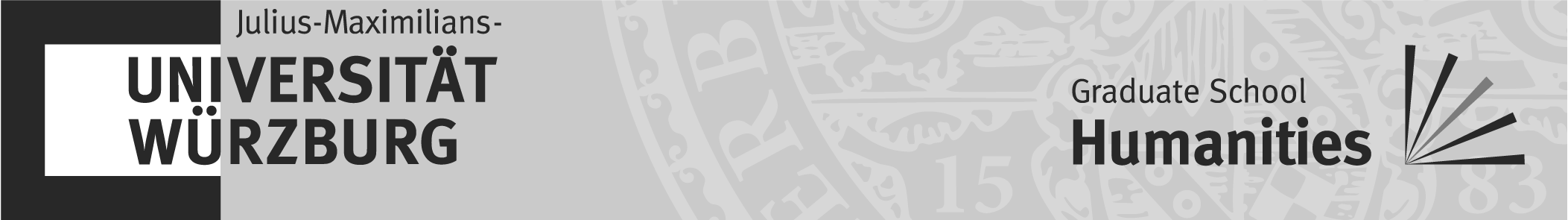 Für Absolventen/Absolventinnen mit B.A.-Abschluss und Fachhochschul-Diplom.Vorname, Name:      Straße:      Postleitzahl /Ort:      Telefonnummer:      Email-Adresse:      Ort und Datum:      Matrikel-Nummer (falls aktuell an der Universität Würzburg eingeschrieben):      An den Direktor der Graduiertenschule für die Geisteswissenschaften/Graduate School of HumanitiesHerrn Prof. Dr. Fotis Jannidisüber: die Geschäftsstelle der GraduiertenschuleBeatrice Edgell-Weg 21, Campus Hubland Nord, 97074 WürzburgAntrag auf Zulassung zur Promotionseignungsprüfung nach der Promotionsordnung v. 22.05.2024Anlagen gem. § 11, 19 Abs. 2, § 20 der Promotionsordnung Sehr geehrter Herr Direktor,hiermit beantrage ich meine Zulassung zur Promotionseignungsprüfung an der Graduiertenschule für die Geisteswissenschaften in der KlasseFachgebiet / Hauptfach der angestrebten Promotionseignungsprüfung:Begründung zum sinnvollen inneren Zusammenhang des bisherigen Hochschulabschlusses und des angestrebten Fachgebietes des Promotionsvorhabens:Gewählte Nebenfächer der angestrebten Promotionseignungsprüfung; dies sind alle dem Promotionsfach nahestehenden Studieninhalte*.1)      2)      Ich werde betreut von: Thema der wissenschaftlichen Arbeit: Mir ist bekannt, dass die Promotionseignungsprüfung aus einer wissenschaftlichen Arbeit und einer mündlichen Prüfung besteht; für die wissenschaftliche Arbeit schlage ich in Absprache mit meinem Betreuer/meiner Betreuerin folgendes Thema vor:Für die wissenschaftliche Arbeit schlage ich in Absprache mit meinem o. g. Betreuer/Betreuerin vor als Erstgutachter/Erstgutachterin:      ,als Zweitgutachter/ Zweitgutachterin:       .zu bestellen.Für die mündliche Prüfung schlage ich in Absprache mit meinem o. g. Betreuer/meiner o. g. Betreuerin folgende Personen vor, als Prüfer zu bestellen:      sowie     .Erklärung gem. § 20, Abs. 2 Nr. 4 PromOrdnung: Hiermit erkläre ich, dass ich eine gleichartige Promotionseignungsprüfung oder eine gleichartige Prüfung 
noch nicht anderweitig endgültig nicht bestanden habe.Mit freundlichen Grüßen,.......................................................................................................                                 (Datum, Ort, Unterschrift)